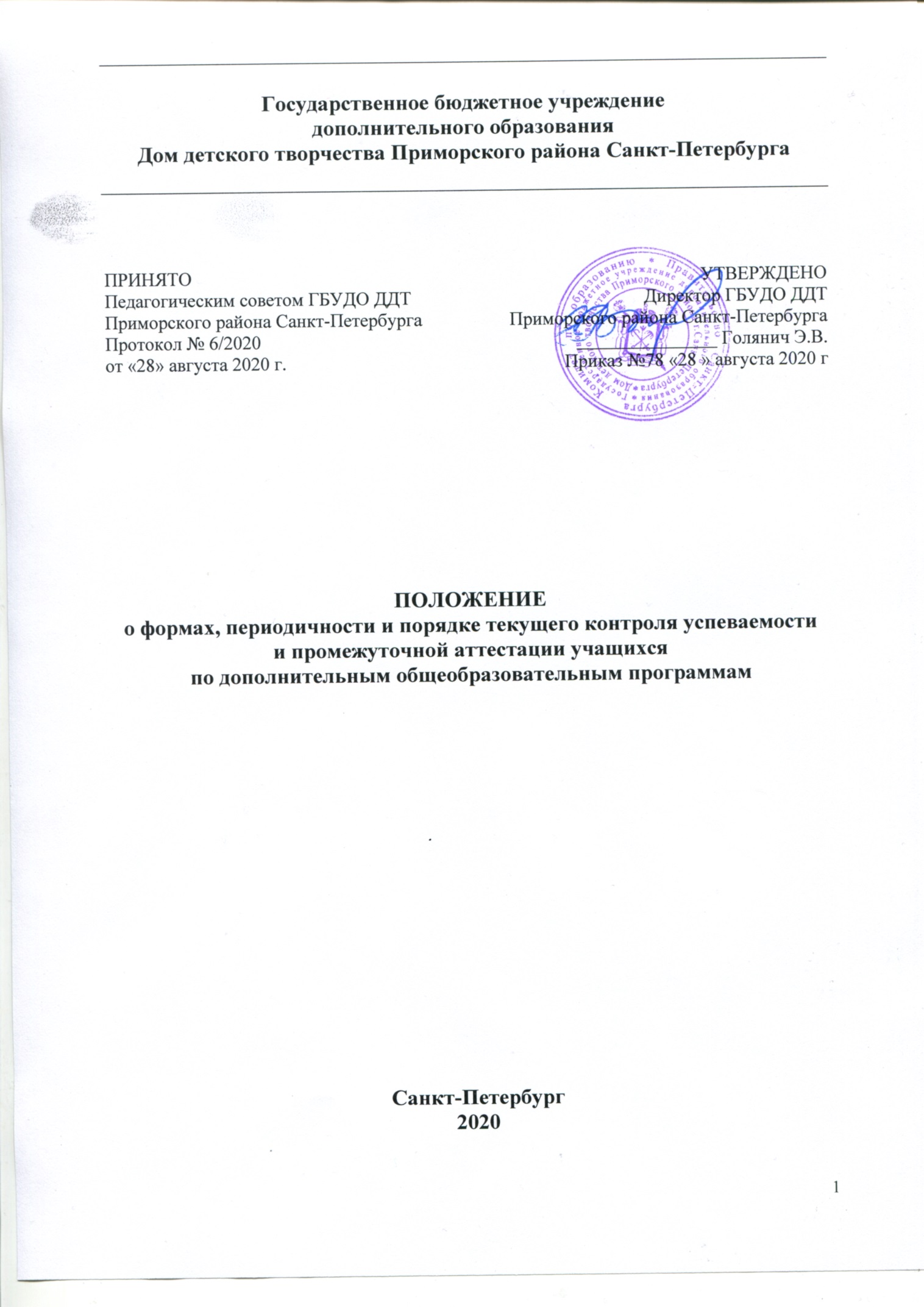 Настоящее Положение регулирует формы, периодичность и порядок текущего контроля успеваемости и промежуточной  аттестации обучающихся Государственного бюджетного учреждения дополнительного образования Дом детского  творчества Приморского  района Санкт-Петербурга  (далее – Образовательное учреждение). Настоящее Положение разработано в соответствии с:Федеральным законом Российской Федерации «Об образовании в Российской Федерации» от 29.12.2012 года № 273-ФЗ,  Приказом Министерства просвещения Российской Федерации от 09.11.2018 № 196 «Об утверждении порядка организации и осуществления образовательной деятельности по дополнительным общеобразовательным программам»,Уставом Государственного бюджетного учреждения дополнительного образования Дом детского творчества Приморского района  Санкт- Петербурга. Настоящее Положение является локальным нормативным актом, регламентирующим деятельность образовательного учреждения. Действие локального акта продолжается до замены на новый акт. После принятия новой редакции Положения предыдущая редакция утрачивает силу. Настоящее положение  обязательно  к  исполнению  обучающимися и педагогами учреждения. Для оценки знаний учащихся используется качественная оценка успешности освоения образовательной программы (диагностика), оценки не ставятся. Входной, текущий и итоговый контроль, промежуточная аттестация по дополнительным общеобразовательным общеразвивающим  программам являются неотъемлемой частью образовательного процесса, которая сопровождает освоение программ и позволяет участникам образовательного процесса оценить реальную результативность совместной творческой деятельности.Входной контроль способствует предварительному выявлению уровня мотивации, способностей, интереса к выбранному виду деятельности обучающихся, зачисленных на первый год обучения. Цель и задачи текущегои итогового контроля, промежуточной аттестацииЦель текущего и итогового контроля - выявление уровня развития способностей и личностных качеств учащихся и их соответствие прогнозируемым результатам дополнительных общеобразовательных общеразвивающих программ. Задачи текущего и итогового контроля, промежуточной аттестации: определение уровня теоретической и практической подготовки,  сформированности   практических умений обучающихся в соответствии с реализуемой дополнительной общеобразовательной программой; анализ полноты реализации дополнительной общеобразовательной программы; выявление причин, способствующих или препятствующих полноценной реализации дополнительной общеобразовательной программы; соотнесение прогнозируемых и реальных результатов образовательного процесса; определение степени творческой, исследовательской деятельности обучающихся в период реализации конкретной дополнительной общеобразовательной программы;внесение необходимых корректив в содержание и методику образовательной деятельности.Функции текущего и итогового контроля, промежуточной аттестации Функции промежуточной аттестации и итогового контроля: обучающая - создаёт дополнительные условия для обобщения и осмысления учащимися полученных теоретических и практических умений, навыков и знаний, приобретенного опыта деятельности; воспитательная - стимулирует расширение познавательных интересов и потребностей учащегося; развивающая - позволяет учащимся осознать уровень их актуального развития и определить дальнейшие перспективы; коррекционная - помогает педагогу своевременно выявить и устранить объективные и субъективные недостатки учебно-воспитательного процесса; социально-психологическая - дает возможность каждому учащемуся пережить «ситуацию успеха» и поверить в свои силы.Принципы текущего и итогового контроля, промежуточной аттестацииТекущий и итоговый контроль, промежуточная аттестация учащихся  по дополнительным общеобразовательным общеразвивающим программам в образовательном  учреждении осуществляется на принципах: учета индивидуальных и возрастных особенностей обучающихся, соответствия специфике деятельности детского объединения и периоду обучения, необходимости, обязательности и открытости проведения; свободы выбора педагогом методов и форм оценки результатов, обоснованности критериев оценки результатов (диагностические материалы).Организация текущего и итогового контроля, промежуточной аттестацииОсвоение образовательной программы, в том числе отдельной части или всего объема образовательной программы, сопровождается промежуточной аттестацией, проводимой в формах, определенных дополнительными общеобразовательными общеразвивающими программами. Промежуточная аттестация по программам зависит от уровней прохождения программы (общекультурного, базового, углублённого) и диагностических материалов к ней. По программам на один год обучения промежуточная аттестация проводится после первого полугодия. По программам на два, три, четыре года после каждого года обучения. Промежуточная аттестация помогает педагогу своевременно выявить и устранить объективные и субъективные недостатки учебно-воспитательного процесса. Итоговая аттестация (диагностика) проводится в конце каждого учебного по диагностическим материалам, созданных педагогом самостоятельно, для определённой общеобразовательной  общеразвивающей  программе. Итоговый контроль освоения обучающимися дополнительных общеобразовательных программ представляет собой форму оценки степени и уровня освоения учащимися образовательной программы. Итоговый контроль проводится на основе принципов объективности и независимости оценки качества подготовки учащихся. Итоговый контроль, завершающий освоение образовательных программ, является обязательным и проводится в порядке и в форме, которые установлены дополнительной общеобразовательной общеразвивающей программой. Проведение текущего и итогового контроля, промежуточной аттестации в учебных группах регламентируется дополнительными общеобразовательными общеразвивающими программами , в которых конкретизируются содержание, методы и формы контроля с учетом специфики деятельности. Примерными формами контроля могут быть: итоговое занятие; педагогическое наблюдение; открытое занятие; зачет; экзамен; тестирование; выставка; соревнования, турнир; выполнение нормативов, практических заданий педагога; конференция, семинар; защита творческих работ и проектов; презентация портфолио достижений учащегося; зачетный поход.Оформление и анализ результатов контроля Результаты текущего и итогового контроля, промежуточной аттестации по дополнительной общеобразовательной общеразвивающей программе должны определить: уровень достижения учащимся прогнозируемых результатов программы (степень приобретённых знаний, умений и навыков в развитии творческих способностей); результативность учащихся за период реализации дополнительной общеобразовательной программы (участие в концертных программах, соревнованиях, конкурсах, олимпиадах, конференциях, общественной жизни Образовательного учреждения, а также наличие грамот, дипломов, благодарностей, медалей, призов); обоснованность перевода учащегося на следующий год обучения. Конкретная форма и критерии оценки, формы фиксации результатов контроля освоения учащимися дополнительной общеобразовательной программы определяется педагогом в соответствии со спецификой образовательной программы. Результаты контроля фиксируются в диагностических информационных документах освоения учащимися дополнительной общеобразовательной программы, по каждой группе каждого года обучения. К формам фиксации контроля относятся диагностические карты, протоколы соревнований, зачетные ведомости, дневники и т.п.Диагностические материалы являются отчетными документами и хранятся у педагога дополнительного образования. Результаты контроля анализируются администрацией совместно с педагогами по следующим параметрам: количество обучающихся в %, полностью освоивших образовательную программу (на высоком уровне), освоивших программу в необходимой степени (средний уровень), не освоивших или плохо освоивших программу (низкий уровень); необходимость корректирования дополнительной общеобразовательной общеразвивающей программы. По результатам анализа, при необходимости, составляются ведомости для проведения собеседования с родителями (законными представителями) несовершеннолетних обучающихся и принятия решения о переводе обучающегося на следующий этап обучения. По итогам промежуточной аттестации и итогового контроля освоения программы, активного и результативного участия в конкурсных мероприятиях различного уровня учащиеся по представлению педагога или заведующего отделом могут быть награждены сертификатами, грамотами, дипломами  учреждения.